INDICAÇÃO Nº 2587/2019Sugere ao Poder Executivo Municipal para que intensifique o patrulhamento em toda a extensão do bairro Vila Rica e bairro Jardim Barão.  Excelentíssimo Senhor Prefeito Municipal, Nos termos do Art. 108 do Regimento Interno desta Casa de Leis, dirijo-me a Vossa Excelência para sugerir que, por intermédio do Setor competente, para que haja pela Guarda Civil Municipal e 2ª CIA da Polícia Militar maior patrulhamento em toda a extensão do bairro Vila Rica e bairro Jardim Barão, neste município.Justificativa:Fomos procurados por moradores do bairro Vila Rica e Jardim Barão solicitando intermédio junto a Guarda Civil Municipal e 2ª CIA da Polícia Militar para que intensifique o patrulhamento nos bairros, pois segundo os moradores a ação de marginais tem sido constante nesses bairros, causando muita insegurança e prejuízos aos mesmos. Assim, acreditamos que um maior patrulhamento da GCM como também da Policia Militar, venha a inibir tais ações por parte desses indivíduos, proporcionando maior segurança aos moradores e pedestres que transitam pelo local.Plenário “Dr. Tancredo Neves”, em 02 de agosto de 2.019.JESUS VENDEDOR-Vereador -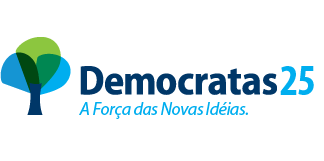 